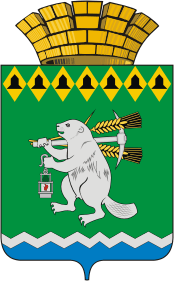 Глава Артемовского городского округаП О С Т А Н О В Л Е Н И Еот 10.01.2022	              № 1-ПГО проведении публичных слушаний по рассмотрению проекта планировки территории и проекта межевания территории в Свердловской области, Артемовском районе, п. Незевай, в районе ул. НоваяРуководствуясь статьей 46 Градостроительного кодекса Российской Федерации, статьей 28 Федерального закона от 06 октября 2003 года № 131-ФЗ «Об общих принципах организации местного самоуправления в Российской Федерации», Положением о порядке организации и проведения публичных слушаний или общественных обсуждений по вопросам градостроительной деятельности на территории Артемовского  городского округа, принятым решением Думы Артемовского городского округа от 15.11.2018 № 442   (с изменениями), статьями 17, 28 Устава Артемовского городского округа,ПОСТАНОВЛЯЮ:1. Провести публичные слушания по рассмотрению проекта планировки территории и проекта межевания территории в Свердловской области, Артемовском районе, п. Незевай, в районе ул. Новая.2. Назначить проведение публичных слушаний по рассмотрению проекта планировки территории и проекта межевания территории в Свердловской области, Артемовском районе, п. Незевай, в районе ул. Новая на 17 января 2022 года в 17-00 в здании Территориального управления поселка Незевай Администрации Артемовского городского округа по адресу: Свердловская область, Артемовский район, п. Незевай,                ул. Новая, 2А.3. Организатором проведения публичных слушаний определить Управление архитектуры и градостроительства Администрации Артемовского городского округа (Булатова Н.В.).Определить   председательствующим   на   публичных   слушаниях начальника Управления архитектуры и градостроительства Администрации Артемовского городского округа Булатову Н.В.4. Территориальному управлению поселка Незевай Администрации Артемовского городского округа (Пьянков С.И.) организовать прием предложений и рекомендаций участников публичных слушаний по обсуждаемому вопросу до 14 января 2022 года в здании Территориального управления поселка Незевай Администрации Артемовского городского округа по адресу: Свердловская область, Артемовский район, п. Незевай,                         ул. Новая, 2А, с целью передачи их в Управление архитектуры и градостроительства Администрации Артемовского городского округа. 5. Утвердить повестку проведения публичных слушаний (Приложение).6. Управлению архитектуры и градостроительства Администрации Артемовского городского округа (Булатова Н.В.):6.1. организовать размещение в месте проведения публичных слушаний по адресу, указанному в пункте 2 настоящего постановления, материалов информационного характера и выставки-экспозиции демонстрационных материалов проекта планировки территории и проекта межевания территории в Свердловской области, Артемовском районе, п. Незевай, в районе ул. Новая;6.2. обеспечить размещение настоящего постановления и проекта, подлежащего рассмотрению на публичных слушаниях, а также информационных, аналитических материалов, относящихся к теме публичных слушаний, на официальном сайте Артемовского городского округа в информационно-телекоммуникационной сети «Интернет». 7.  Постановление опубликовать в газете «Артемовский рабочий», разместить на Официальном портале правовой информации Артемовского городского округа (www.артемовский-право.рф) и на официальном сайте Артемовского городского округа в информационно-телекоммуникационной сети «Интернет».8. Контроль за исполнением постановления возложить на заместителя главы Администрации Артемовского городского округа Миронова А.И.Глава Артемовского городского округа                                                             К.М. Трофимов Приложение                                                                                                к постановлению главы      Артемовского городского округа  от 10.01.2022 № 1-ПГПовестка проведения публичных слушаний по рассмотрению проекта планировки территории и проекта межевания территории в Свердловской области, Артемовском районе, п. Незевай, в районе ул. Новая17 января 2022 годаМесто проведения: здание Территориального управления поселка Незевай Администрации Артемовского городского округа по адресу: Свердловская область, Артемовский район, п. Незевай, ул. Новая, 2А.Время проведения: 17-00Повестка:           1. Обсуждение проекта планировки территории и проекта межевания территории в Свердловской области, Артемовском районе, п. Незевай, в районе ул. Новая.2. Принятие итогового документа публичных слушаний.Председательствующий                                                                                          Н.В. Булатова    